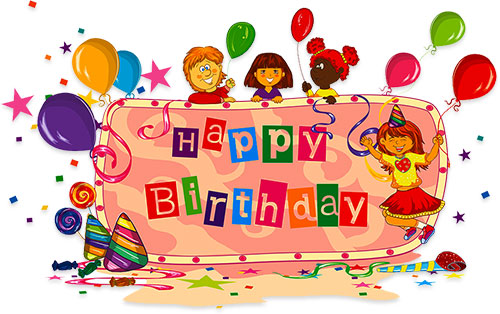 September:                                        October:                          November:                              December:Kylie: 9/4                                       CJ: 10/2                           Mrs. Wilson: 11/1                  Jenna: 12/8Anthony: 9/7                                Nikkole: 10/21                 Cristiano: 11/28Caleb: 9/10    January:                                    February:                        March:             April:                     May:                    June:							         Kennedy: 4/2July:	                            August: 			                       Briella: 4/27Joey: 7/16	              Noah: 8/9		            Mason: 8/17PLEASE NOTE WHEN CONSIDERING BIRTHDAY TREATS, WE DO HAVE A STUDENT WITH A PEANUT ALLERGY IN CLASS. Thank you